いずれも東1局0本場の西家。赤ナシのアリアリルールとする。以下の手牌において何を切るか選択し、打牌理由を論理的に説明せよ。計20点。（記載した問題の答えは一つ。基本的に例外は認めない。）１．（3点）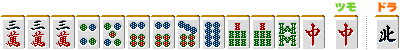 選択：理由：２．（7点）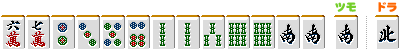 選択：理由：３．（3点）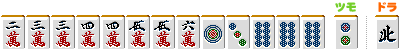 選択：理由：４．（5点）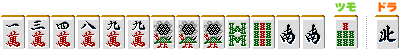 選択：理由：５．（2点）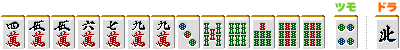 選択：理由：　　　　　　　　　　　　　　　　　　　　氏名：　　　　　　　　　得点：